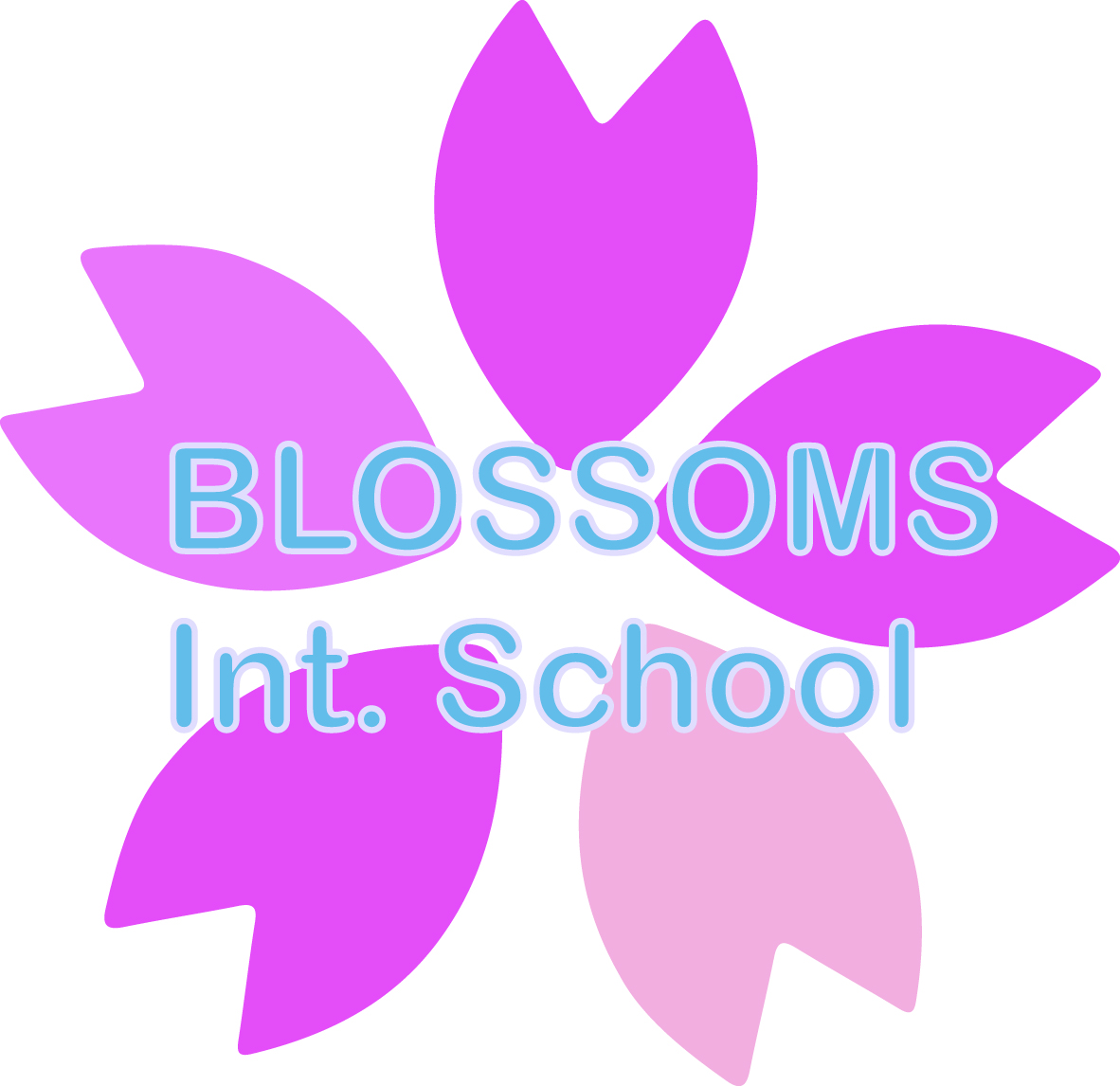 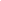 BLOSSOMS INTERNATIONALStudent Trial / Application Form　　　　　　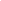 Student Personal Information　生徒情報FIRST NAME 名（アルファベット）FAMILY NAME 姓（アルファベット）　PREFERRED NAME（ある場合のみ）姓名（漢字）　　　　　　　　　　　GRADE LEVEL　申請クラス　　□　MALE 男　　　　　　　　　　　　　　　　　　　　　　　　　　　　　　　　 □　FEMALE 女　DATE OF BIRTH 生年月日　　　　BLOOD TYPE 血液型　　　　　　　　NATIONALITIES 国籍　　月　　日　　　　年　　　　 　　　　　　　　　　　　　　    　　　　　　　　　　FIRST LANGUAGE 母国語　　　　SECOUND LANGUAGE　第二言語Adress 住所　*Fill up apartment name マンション名まで記入Zip〒HOME PHONE　固定電話番号　　　　　　E-MAIL メールアドレスDoes your child have any allergies? アレルギーはありますか□NOいいえ　□YESはい　⇒　　　　　　　　　　　　　　　　　　　　　　　　　　　　　　　■　Parent / Guardian Information　保護者情報Parent / Guardian 1 保護者１　　　　　　　　　　　　　Parent / Guardian 1 保護者１NAME氏名 / フリガナ　　　　　　　　　　　　　　　 NAME氏名 / フリガナRELATIONSHIP 続柄　　　　　　　　　　　　　 　　　RELATIONSHIP 続柄NATIONALITIES　国籍　　　　　　　　　　　　　　　 NATIONALITIES　国籍MOBILE PHONE 携帯電話　　　　　　　　　　　　　　 MOBILE PHONE 携帯電話OCCUPATION　職業　　　　　　　　　　　　　　　　  OCCUPATION　職業COMPANY　勤務先　　　　　　　　　　　　　　　　　 COMPANY　勤務先WORK ADDRESSS　勤務先住所　　　　　　　　　　　　 WORK ADDRESSS　勤務先住所WORK PHONE　勤務先電話　　　　　　　　　　　　　　WORK PHONE　勤務先電話Siblings 兄弟 / 姉妹NAME 名　　　　　　　　　　　　DATE OF BIRTH生年月日　　　　　 SCHOOL学校Emergency Contacts (Other than Parents)　保護者以外の緊急連絡先NAME氏名　　　　　RELATIONSHIP続柄　　　 PHONE電話　　　　  SPEAKING LANGUAGE言語ADDRESS住所Who will usually drop off and pick up your child?　どなたが送り迎えをされますか□MOTHER 母親　□FATHER父親　□GRANDMOTHER祖母　□GRANDFATHER祖父　□OTHERその他NAME氏名　　　　　　　　　RELATIONSHIP続柄　　　　　　　PHONE電話　　　　　　　*Please attach copies of them ID card.　身分証のコピーを添付してください■Questionnaire質問Q. Has your child have experience to learn English?　　英語の学習経験はありますか？Q. Please describe your child’s personality 　お子様の性格をお書き下さい。Q. Has your child experienced to spend time in group such as preschool or nursery school?　プリスクールや保育園など集団で過ごす経験はありましたか？Q. Is there anything that you would like to tell us about your child’s health?　お子さまの健康に関して留意する点がありましたら詳しくお書きください。Q. Additional comments?　　その他記載事項がありましたらお書きください。Agreement to Publish Photos 写真の公開□I allow photos of my child to be on school website and brochures　私の子供の写真をウェブサイトやパンフレットに写真を載せることに同意します。□I DO NOT allow photos of my child to be on school website and brochures　私の子供の写真をウェブサイトやパンフレットに写真を載せることに同意しません。I certify that the information I have provided in this application form is complete and accurate.　上記の通り相違ありません。※　Signature of Parent 署名　　　　　　　　　　　　　　　　　　　　　　　　印